基隆市五堵國民小學107學年度第一學期期末評量二年級數學科試卷班級：         座號：       姓名：              得分：             家長簽章：               填填看：(57%)1.  3 的 5 倍是 (　　)，用連加算式記成：（　　 　　　)，用乘法算式記成：（　 　 　　) 3%2.  7＋7＋7＋7 就是7的 (　　)倍，   用乘法算式記成：(　　) × (　　)＝ (　　)。4%3.  估估看，哪一個數最接近正確答案？在 □裡打 。3% (1)	32＋69      □ 90		  □ 100	　□ 110  (2) 72－19      □ 60		  □ 50	  □ 40 (3) 98－29      □ 60		  □ 70	  □ 804. 小美有92元，買了一張23元的卡  片後，大約還剩下幾元？2%  ( 70元 ， 60元 ， 50元 ) 。5.  8 ×6＝(   )，算式中的被乘數是(   )、乘數是(   )、積是(    )。4%6.    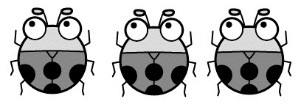 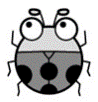 (1)	一隻瓢蟲有6隻腳，7隻瓢蟲共有(    )隻腳？1%(2)	用連加算式記成  (                )。1%(3)	用乘法算式記成
(                )。1%7. 下圖中有平行現象的請在()裡打 。4% (1) 	(2)   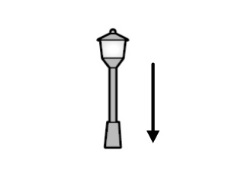 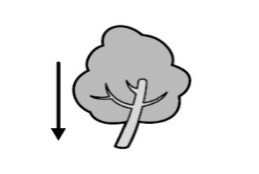 	       ()	             ()(3)   	(4)   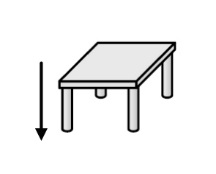 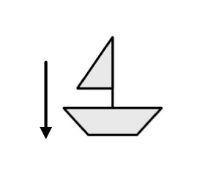 	      ()	            ()8. 在正確的（　）裡打。   （6%，每小題2分) (1) 哪一個物品的重量比較重？  (2)	 哪一個最重？ 
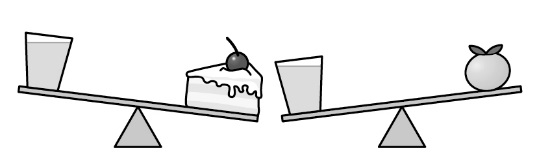 （　）　　（　）　　（　）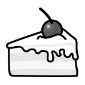 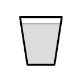 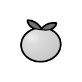  (3)	 哪一個最輕？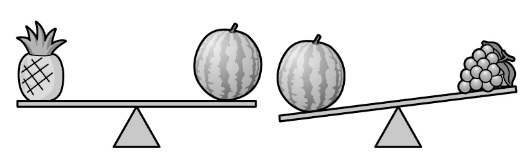 （　）　　（　）　　（　）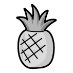 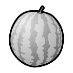 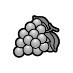 9. 有平行現象的，請在□裡打 ；   有垂直現象的，請在□裡畫○。6%
 (1) 	(2) 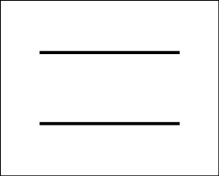 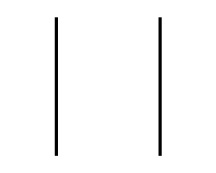  (3) 	(4) 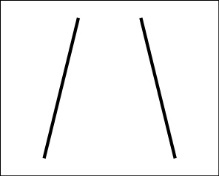 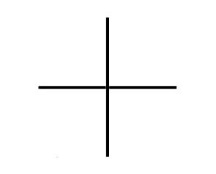  (5) 	(6) 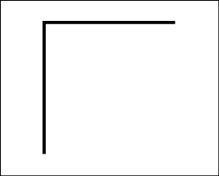 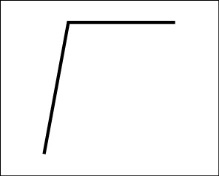 10. 容器傾斜時，水面會是什麼現象？對的打 ，錯的打Ｘ。4%  (1)             (2)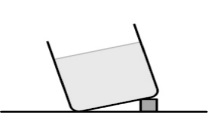 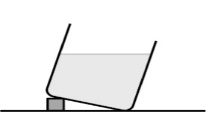 ()	() (3)	(4)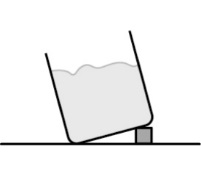 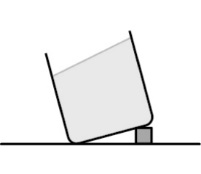 ()	()11.在□裡填入＞、＜或＝： 4%12.在□裡填入＞、＜或＝： 4% (1) 63－37 27  	(2)46＋48 98(3) 75 30＋45 	(4)32 41－813. 把答案相同的連起來：（10% 每個答案2分)看圖回答問題：(28%，每個答案2分)1.甲和乙的杯子容量是一樣的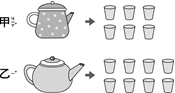  (1)甲壺和乙壺，哪一個裝的水比    較多？圈圈看：(甲壺，乙壺) (2)甲壺的容量比乙壺少（　）個杯子。2.下面是小美丟球的得分，請問：3.一架玩具飛機和23個一樣重。下面天平的左邊還要再放幾個才能使天平保持平衡？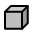 寫出算式和答案：(15%，每題3分)1.　用兩步驟加減算算看：2. 用乘法算式算算看：【寫完記得多檢查幾遍】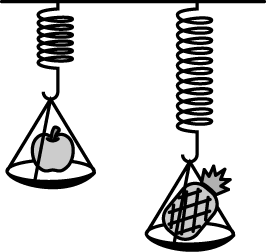 （　）（　）（　）（　）（　）（　）(1) 27  36(2)58 49(3) 39  93(4)47 56(1)	92˙˙ㄅ 83(2)	8＋8＋8˙˙ㄆ 9＋9(3)	94˙˙ㄇ 66(4) 6的3倍˙˙ㄈ 7＋7＋7＋7(5)	74˙˙ㄉ 63(1) 5分的共有(   )分(2) 2分的共有(   )分(3) 總共得了(    )分  答：(     )個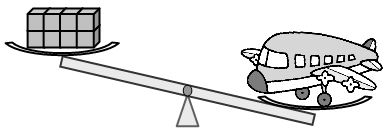 4.「7的9倍」比「7的6倍」多  (   )個7，是多了(      )。5. 「85」比「87」少2個8，是少了(      )。6. 如果 和9個一樣重，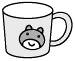   和5個一樣重，請問哪一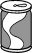   個比較重？ (　 ， )7. (1) 由重到輕依序填入1、2、3：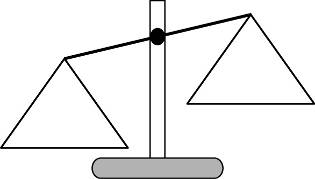 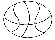 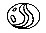 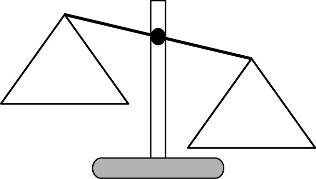 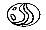 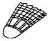 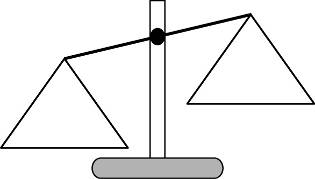 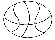 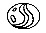 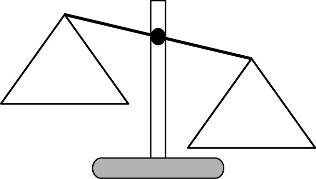 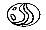 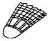 (2) 哪個容器裡裝的水比較多？
在（  ）裡打 ：2%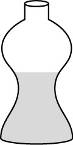 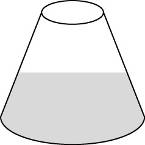       （）    （）(1)　一瓶鮮奶76元，今日特價每瓶便宜15元，如果媽媽買2瓶，要付多少元？答：(   )元(2)　哥哥身上有70元，買了一杯18元   的紅茶和一顆9元的茶葉蛋後，還剩下多少元？                     答：(   )元(3) 一箱果汁有36瓶，媽媽買了2箱，喝掉12瓶後，還剩下幾瓶？                  答：(   )瓶(1) 一條緞帶和9個橡皮擦一樣長，一個橡皮擦長3公分，那麼一條緞帶長幾公分？　答：( 　  )公分(2) 一束向日葵有10朵，6束共有    幾朵？                 答：( 　  )朵